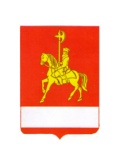      АДМИНИСТРАЦИЯ КАРАТУЗСКОГО РАЙОНАПОСТАНОВЛЕНИЕ14.11.2022                                    с. Каратузское                                   № 913-пО внесении изменений в Постановление администрации Каратузского района от 24.08.2020 № 674-П «Об утверждении Порядка принятия решений                      о разработке муниципальных программ Каратузского района,                             их формировании и реализации»В соответствии со статьёй 179 Бюджетного кодекса Российской Федерации, руководствуясь ст.26 Устава Муниципального образования «Каратузский район», ПОСТАНОВЛЯЮ:1.Внести в Порядок принятия решений о разработке муниципальных программ Каратузского района, их формировании и реализации, утверждённый постановлением администрации Каратузского района                     от 24.08.2020 № 674-п «Об утверждении Порядка принятия решений                       о разработке муниципальных программ Каратузского района,                                их формировании и реализации» следующие изменения:	приложение №1 к Порядку принятия решений о разработке муниципальных программ Каратузского района, их формирования                            и реализации изменить и изложить в новой редакции, согласно приложению № 1 к настоящему постановлению;	приложение №2 к макету подпрограммы, реализуемой  в рамках муниципальной программы Каратузского района изменить и изложить                       в новой редакции, согласно приложению № 2 к настоящему постановлению.2. Контроль за исполнением настоящего постановления возложить                    на заместителя главы района по финансам, экономике – руководителя финансового управления администрации Каратузского района Е.С. Мигла.3. Постановление вступает в силу в день, следующий за днем его официального опубликования в периодическом печатном издании «Вести муниципального образования «Каратузский район».Глава района                                                                                   К.А. ТюнинПЕРЕЧЕНЬМУНИЦИПАЛЬНЫХ ПРОГРАММ КАРАТУЗСКОГО РАЙОНА--------------------------------<1> Состав соисполнителей муниципальной программы может быть уточнен при подготовке проекта соответствующей муниципальной программы.Приложение N 2к макету подпрограммы,реализуемой в рамкахмуниципальной программыКаратузского районаПЕРЕЧЕНЬМЕРОПРИЯТИЙ ПОДПРОГРАММЫРуководитель ответственногоисполнителя муниципальнойпрограммы Каратузского района          ________________      _____________                                                                           (подпись)             (ФИО)Приложение №1 к постановлению администрации Каратузского района от    14.11.2022 № 913-пПриложение N 1 к Порядкупринятия решений о разработке муниципальных программ Каратузского района, их формирования и реализацииN п/пПредлагаемый номер муниципальной программы  для кодировки первых двух цифр кода целевой статьиНаименование муниципальной программыКаратузского районаОтветственный исполнитель муниципальной программыСоисполнители муниципальной программы <1>Основные направления реализации муниципальных программ (в том числе подпрограммы программно-целевые инструменты)123456Приложение № 2 к постановлению администрации Каратузского района от    14.11.2022 №  913-пN п/пЦели, задачи, мероприятия подпрограммыГРБСКод бюджетной классификацииКод бюджетной классификацииКод бюджетной классификацииКод бюджетной классификацииРасходы по годам реализации подпрограммы (тыс. руб.)Расходы по годам реализации подпрограммы (тыс. руб.)Расходы по годам реализации подпрограммы (тыс. руб.)Расходы по годам реализации подпрограммы (тыс. руб.)Ожидаемый непосредственный результат (краткое описание) от реализации подпрограммного мероприятия (в том числе в натуральном выражении)N п/пЦели, задачи, мероприятия подпрограммыГРБСГРБСРзПрЦСРВРочередной финансовый год1-й год планового периода2-й год планового периодаитого на очередной финансовый год и плановый периодОжидаемый непосредственный результат (краткое описание) от реализации подпрограммного мероприятия (в том числе в натуральном выражении)123456789101112Цель подпрограммыЗадача 1Мероприятие 1...Мероприятие n...Итого по подпрограммеВ том числеГРБС 1…ГРБС n